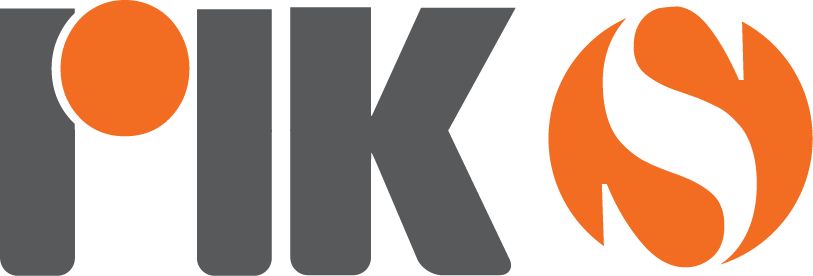 ΔΟΡΥΦΟΡΙΚΗ ΕΚΠΟΜΠΗ RIK SAT26 MAIOY – 1 ΙΟΥΝΙΟΥ 2018Διεύθυνση: 	ΡΙΚ-Τηλεόραση		Τ.Κ. 24824		1397 Λευκωσία-ΚύπροςΤηλέφωνο:	357-22-862426 / 22-862147Fax:		357-22-330241Email:	despo.karpi@cybc.com.cywww.riknews.com.cyΣΑΒΒΑΤΟ 26 ΜΑΪΟΥ08.00 	Tα Μικροαστικά (Ε)	(ΜΕ ΡΙΚ ΕΝΑ)08.30  Βήματα στην άμμο (Ε)	(ΜΕ ΡΙΚ ΕΝΑ)09.30	Καμώματα τζι Αρώματα (Ε) (ΜΕ ΡΙΚ ΕΝΑ)11.15  Οι Φιλόδοξοι  (Ε)(ΜΕ ΡΙΚ ΕΝΑ)14.00 Ειδήσεις (ΜΕ ΡΙΚ ΕΝΑ)14.15	Προσωπογραφίες(ΜΕ ΡΙΚ ΕΝΑ)15.00	Η Κυρά του Μεταξιού (Ε) (ΜΕ ΡΙΚ ΕΝΑ)16.00  Κύπριοι του Κόσμου(ΜΕ ΡΙΚ ΕΝΑ)17.00 ΑrtCafe(ΜΕ ΡΙΚ ΕΝΑ)18.00 Ειδήσεις          (ΜΕ ΡΙΚ ΕΝΑ) 	18.15	Κυπριώτικο Σκετς «Ξυσσιεπάστε μου την να τη δω» (Ε) 	(ΜΕ ΡΙΚ ΕΝΑ)18.45	Μάθε τέχνη (ΜΕ ΡΙΚ ΕΝΑ)19.15 Η Κυρά του Μεταξιού(ΜΕ ΡΙΚ ΕΝΑ)20.00	Ειδήσεις           (ΜΕ ΡΙΚ ΕΝΑ) 21.10	Σάββατο κι Απόβραδο (Ε)           (ΑΡΧΕΙΟ) 23.00	Ειδήσεις(ΜΕ ΡΙΚ ΕΝΑ)ΣΑΒΒΑΤΟ 26 ΜΑΪΟΥ (ΣΥΝΕΧΕΙΑ)23.15 Ειδήσεις στην αγγλική και τουρκική(ΜΕ ΡΙΚ ΔΥΟ)23.30  ΑrtCafe	(DELAY ΡΙΚ ΕΝΑ)00.30	Βήματα στην άμμο (Ε)		(DELAY ΡΙΚ ΕΝΑ)01.30   Κύπριοι του Κόσμου 	(DELAY ΡΙΚ ΕΝΑ)02.30	Ειδήσεις	(DELAY ΡΙΚ ΕΝΑ)04.00   Σάββατο κι Απόβραδο (Ε)           (ΑΡΧΕΙΟ) 05.30 Κυπριώτικο Σκετς «Ξυσσιεπάστε μου την να τη δω» (Ε) 	(DELAY ΡΙΚ ΕΝΑ)06.00  Μάθε τέχνη 	(DELAY ΡΙΚ ΕΝΑ)06.45  Η Κυρά του Μεταξιού	(DELAY ΡΙΚ ΕΝΑ)ΚΥΡΙΑΚΗ 27 ΜΑΪΟΥ07.30	Θεία Λειτουργία 	(ΜΕ ΡΙΚ ΕΝΑ)10.15	Οι Φιλόδοξοι  (Ε)	(ΜΕ ΡΙΚ ΕΝΑ)12.30	Κυπριώτικο Σκετς «Οι Κακοξημέρωτες» (Ε)	(ΜΕ ΡΙΚ ΕΝΑ)13.00	Μάθε Τέχνη  (Ε)	(ΜΕ ΡΙΚ ΕΝΑ)13.30	Αμύνεσθαι Περί Πάτρης 	(ΜΕ ΡΙΚ ΕΝΑ)14.00	Ειδήσεις	(ΜΕ ΡΙΚ ΕΝΑ)14.15	Σάββατο κι Απόβραδο (Ε)           (ΑΡΧΕΙΟ) 15.45	Χωρίς Αποσκευές (Ε)	(ΑΡΧΕΙΟ)16.15	Τετ-Α-Τετ (Ε)	(ΜΕ ΡΙΚ ΕΝΑ)17.30	Σπίτι στη Φύση 	(ΜΕ ΡΙΚ ΕΝΑ)18.00	Ειδήσεις	(ΜΕ ΡΙΚ ΕΝΑ)18.15	Κυπριώτικο Σκετς «Ξυσσιεπάστε μου την να τη δω» (Ε)	(ΜΕ ΡΙΚ ΕΝΑ)18.45	Χωρίς Αποσκευές	(ΜΕ ΡΙΚ ΕΝΑ)19.15	Η Κυρά του Μεταξιού	(ΜΕ ΡΙΚ ΕΝΑ)20.00	Ειδήσεις	(ΜΕ ΡΙΚ ΕΝΑ)21.10  Τετ Α Τετ 	(ΜΕ ΡΙΚ ΕΝΑ)ΚΥΡΙΑΚΗ 27 ΜΑΪΟΥ (Συνέχεια)22.30  Κύπριοι του Κόσμου (Ε)	(ΑΠΟ ΣΑΒΒΑΤΟ ΡΙΚ ΕΝΑ)23.30  Ειδήσεις	(ΑΠΟ ΡΙΚ ΕΝΑ) 23.45	Ειδήσεις στην Αγγλική και Τουρκική	(ΜΕ ΡΙΚ ΔΥΟ)00.00  Κυπριώτικο Σκετς «Οι Κακοξημέρωτες» (Ε)(DELAY ΡΙΚ ΕΝΑ)	01.15 Προσωπογραφίες (Ε)	(ΑΠΟ ΣΑΒΒΑΤΟ ΡΙΚ ΕΝΑ)02.00	Ειδήσεις(DELAY ΡΙΚ ΕΝΑ)	03.30 Τετ-Α-Τετ (Ε)	(DELAY ΡΙΚ ΕΝΑ)	04.30  Αμύνεσθαι Περί Πάτρης	(DELAY ΡΙΚ ΕΝΑ)05.00 Κυπριώτικο Σκετς «Ξυσσιεπάστε μου την να τη δω» (Ε) 	(DELAY ΡΙΚ ΕΝΑ)05.30  Xωρίς Αποσκευές	(DELAY ΡΙΚ ΕΝΑ)06.00 Η Κυρά του Μεταξιού	(DELAY ΡΙΚ ΕΝΑ)ΔΕΥΤΕΡΑ 28 ΜΑΪΟΥ08.00	 Συναυλία Λαικής Ορχήστρας ΡΙΚ «Παλιό Λαικό Τραγούδι» (Ε)	(ΜΕ ΡΙΚ ΕΝΑ)10.00	Χρυσές Συνταγές (Ε)	(ΜΕ ΡΙΚ ΕΝΑ)11.00	Καμώματα τζι Αρώματα (Ε)	(ΜΕ ΡΙΚ ΕΝΑ)11.30	Κυπριώτικο Σκετς  (Ε)	(ΜΕ ΡΙΚ ΕΝΑ)12.30	Κυπριώτικο Σκετς «Ο Πραματευτής» (Ε)	(ΜΕ ΡΙΚ ΕΝΑ)13.45	Κατακλυσμός και Παράδοση (Ε)	(ΜΕ ΡΙΚ ΕΝΑ)14.30	Χωρίς Αποσκευές (Ε)	(ΜΕ ΡΙΚ ΕΝΑ)15.05	Χρυσές Συνταγές  	(ΜΕ ΡΙΚ ΕΝΑ)16.00 Σάββατο κι Απόβραδο (Ε)	(ΑΡΧΕΙΟ)18.00	Ειδήσεις και στη νοηματική	(ΜΕ ΡΙΚ ΕΝΑ)18.30  Άνεμοι του Πάθους (Ε)(ΑΡΧΕΙΟ)19.20	Καμώματα τζι Αρώματα (ΑΠΟ ΡΙΚ ΕΝΑ)20.00 Ειδήσεις (ΜΕ ΡΙΚ ΕΝΑ)21.05	Ο Δάσκαλος (Ε)(ΑΡΧΕΙΟ)22.00 	Η Πλατεία (Ε)(ΑΡΧΕΙΟ)23.00  Ειδήσεις(ΜΕ ΡΙΚ ΕΝΑ)ΔΕΥΤΕΡΑ 28 ΜΑΪΟΥ (ΣΥΝΕΧΕΙΑ)	23.15 Κατακλυσμός και Παράδοση (Ε)(ΑΠΟ DELAY ΡΙΚ ΕΝΑ)00.15  Ειδήσεις στην αγγλική και τουρκική(ΑΠΟ ΡΙΚΔΥΟ)00.30	Σάββατο κι Απόβραδο (Ε)	(ΑΡΧΕΙΟ)02.00  Ειδήσεις(ΑΠΟ DELAY ΡΙΚ ΕΝΑ)03.00 Χρυσές Συνταγές	(ΑΠΟ DELAY ΡΙΚ ΕΝΑ)04.00  Η Πλατεία (Ε)(ΑΡΧΕΙΟ)05.00	Άνεμοι του Πάθους (Ε)(ΑΡΧΕΙΟ)05.30 Καμώματα τζι Αρώματα	(ΑΠΟ DELAY ΡΙΚ ΕΝΑ)06.00  Ο Δάσκαλος (Ε)(ΑΡΧΕΙΟ)ΤΡΙΤΗ 29 ΜΑΙΟΥ06.45	Πρώτη Ενημέρωση	(ΜΕ ΡΙΚ ΕΝΑ)09.05	Καλή Σας Μέρα	(ΜΕ ΡΙΚ ΕΝΑ)10.40 	Καμώματα τζι Αρώματα (Ε)	(ΑΡΧΕΙΟ)11.00	Kυπριώτικο σκετς (Ε)	(ΜΕ ΡΙΚ ΕΝΑ)12.00	Από Μέρα σε Μέρα	(ΜΕ ΡΙΚ ΕΝΑ)15.05	Χρυσές Συνταγές	(ΜΕ ΡΙΚ ΕΝΑ)16.00 Γυναικεία Υπόθεση	(ΜΕ ΡΙΚ ΕΝΑ)18.00	Ειδήσεις και στη νοηματική	(ΜΕ ΡΙΚ ΕΝΑ)18.30  Άνεμοι του Πάθους (Ε)(ΑΡΧΕΙΟ)19.20	Καμώματα τζι Αρώματα (ΑΠΟ ΡΙΚ ΕΝΑ)20.00 Ειδήσεις (ΜΕ ΡΙΚ ΕΝΑ)21.05	Ο Δάσκαλος (Ε)(ΑΡΧΕΙΟ)22.00 	Η Πλατεία (Ε)(ΑΡΧΕΙΟ)23.00  Ειδήσεις(ΜΕ ΡΙΚ ΕΝΑ)23.15 ΒΙΖ/ΕΜΕΙΣ	(ΜΕ ΡΙΚ ΕΝΑ)00.15  Ειδήσεις στην αγγλική και τουρκική(ΑΠΟ ΡΙΚΔΥΟ)ΤΡΙΤΗ 29 ΜΑΙΟΥ (ΣΥΝΕΧΕΙΑ)	00.30	Καλή Σας Μέρα (ΑΠΟ DELAY ΡΙΚ ΕΝΑ)02.00  Ειδήσεις(ΑΠΟ DELAY ΡΙΚ ΕΝΑ)03.00 Χρυσές Συνταγές	(ΑΠΟ DELAY ΡΙΚ ΕΝΑ)04.00  Η Πλατεία (Ε)(ΑΡΧΕΙΟ)05.00	Άνεμοι του Πάθους (Ε)(ΑΡΧΕΙΟ)05.30 Καμώματα τζι Αρώματα	(ΑΠΟ DELAY ΡΙΚ ΕΝΑ)06.00  Ο Δάσκαλος (Ε)(ΑΡΧΕΙΟ)ΤΕΤΑΡΤΗ 30 ΜΑΙΟΥ06.45	Πρώτη Ενημέρωση	(ΜΕ ΡΙΚ ΕΝΑ)09.05	Καλή Σας Μέρα	(ΜΕ ΡΙΚ ΕΝΑ)10.40 	Καμώματα τζι Αρώματα (Ε)	(ΑΡΧΕΙΟ)11.00	Kυπριώτικο σκετς (Ε)	(ΜΕ ΡΙΚ ΕΝΑ)12.00	Από Μέρα σε Μέρα	(ΜΕ ΡΙΚ ΕΝΑ)15.05	Χρυσές Συνταγές	(ΜΕ ΡΙΚ ΕΝΑ)16.00 Γυναικεία Υπόθεση	(ΜΕ ΡΙΚ ΕΝΑ)18.00	Ειδήσεις και στη νοηματική	(ΜΕ ΡΙΚ ΕΝΑ)18.30  Άνεμοι του Πάθους (Ε)(ΑΡΧΕΙΟ)19.20	Καμώματα τζι Αρώματα (ΑΠΟ ΡΙΚ ΕΝΑ)20.00 Ειδήσεις (ΜΕ ΡΙΚ ΕΝΑ)21.05	Ο Δάσκαλος (Ε)(ΑΡΧΕΙΟ)22.00 	Η Πλατεία (Ε)(ΑΡΧΕΙΟ)23.00  Ειδήσεις(ΜΕ ΡΙΚ ΕΝΑ)23.15 ΒΙΖ/ΕΜΕΙΣ	(ΜΕ ΡΙΚ ΕΝΑ)00.15  Ειδήσεις στην αγγλική και τουρκική(ΑΠΟ ΡΙΚΔΥΟ)ΤΕΤΑΡΤΗ 30 ΜΑΙΟΥ (ΣΥΝΕΧΕΙΑ)00.30	Καλή Σας Μέρα (ΑΠΟ DELAY ΡΙΚ ΕΝΑ)02.00  Ειδήσεις(ΑΠΟ DELAY ΡΙΚ ΕΝΑ)03.00 Χρυσές Συνταγές	(ΑΠΟ DELAY ΡΙΚ ΕΝΑ)04.00  Η Πλατεία (Ε)(ΑΡΧΕΙΟ)05.00	Άνεμοι του Πάθους (Ε)(ΑΡΧΕΙΟ)05.30 Καμώματα τζι Αρώματα	(ΑΠΟ DELAY ΡΙΚ ΕΝΑ)06.00  Ο Δάσκαλος (Ε)(ΑΡΧΕΙΟ)ΠΕΜΠΤΗ 31 ΜΑΙΟΥ06.45	Πρώτη Ενημέρωση	(ΜΕ ΡΙΚ ΕΝΑ)09.05	Καλή Σας Μέρα	(ΜΕ ΡΙΚ ΕΝΑ)10.40 	Καμώματα τζι Αρώματα (Ε)	(ΑΡΧΕΙΟ)11.00	Kυπριώτικο σκετς (Ε)	(ΜΕ ΡΙΚ ΕΝΑ)12.00	Από Μέρα σε Μέρα	(ΜΕ ΡΙΚ ΕΝΑ)15.05	Χρυσές Συνταγές	(ΜΕ ΡΙΚ ΕΝΑ)16.00 Γυναικεία Υπόθεση	(ΜΕ ΡΙΚ ΕΝΑ)18.00	Ειδήσεις και στη νοηματική	(ΜΕ ΡΙΚ ΕΝΑ)18.30  Άνεμοι του Πάθους (Ε)(ΑΡΧΕΙΟ)19.20	Καμώματα τζι Αρώματα (ΑΠΟ ΡΙΚ ΕΝΑ)20.00 Ειδήσεις (ΜΕ ΡΙΚ ΕΝΑ)21.05	Οδός Ελευθερίας (ΜΕ ΡΙΚ ΕΝΑ)00.00  Ειδήσεις στην αγγλική και τουρκική(ΑΠΟ ΡΙΚΔΥΟ)00.15	Καλή Σας Μέρα (ΑΠΟ DELAY ΡΙΚ ΕΝΑ)02.00  Ειδήσεις(ΑΠΟ DELAY ΡΙΚ ΕΝΑ)03.00 Χρυσές Συνταγές	(ΑΠΟ DELAY ΡΙΚ ΕΝΑ)ΠΕΜΠΤΗ 31 ΜΑΙΟΥ (ΣΥΝΕΧΕΙΑ)04.00  Kυπριώτικο σκετς (Ε)(ΑΠΟ DELAY ΡΙΚ ΕΝΑ)05.00  Άνεμοι του Πάθους (Ε)(ΑΡΧΕΙΟ)06.00  Καμώματα τζι Αρώματα	(ΑΠΟ DELAY ΡΙΚ ΕΝΑ)ΠΑΡΑΣΚΕΥΗ 1 ΙΟΥΝΙΟΥ06.45	Πρώτη Ενημέρωση	(ΜΕ ΡΙΚ ΕΝΑ)09.05	Καλή Σας Μέρα	(ΜΕ ΡΙΚ ΕΝΑ)10.40 	Καμώματα τζι Αρώματα (Ε)	(ΑΡΧΕΙΟ)11.00	Kυπριώτικο σκετς (Ε)	(ΜΕ ΡΙΚ ΕΝΑ)12.00	Από Μέρα σε Μέρα	(ΜΕ ΡΙΚ ΕΝΑ)15.05	Χρυσές Συνταγές	(ΜΕ ΡΙΚ ΕΝΑ)16.00 Γυναικεία Υπόθεση	(ΜΕ ΡΙΚ ΕΝΑ)18.00	Ειδήσεις και στη νοηματική	(ΜΕ ΡΙΚ ΕΝΑ)18.30  Άνεμοι του Πάθους (Ε)(ΑΡΧΕΙΟ)19.20	Καμώματα τζι Αρώματα (ΑΠΟ ΡΙΚ ΕΝΑ)20.00 Ειδήσεις (ΜΕ ΡΙΚ ΕΝΑ)21.05	Ο Δάσκαλος (Ε)(ΑΡΧΕΙΟ)22.00 	Η Πλατεία (Ε)(ΑΡΧΕΙΟ)23.00  Ειδήσεις(ΜΕ ΡΙΚ ΕΝΑ)23.15 ΒΙΖ/ΕΜΕΙΣ	(ΜΕ ΡΙΚ ΕΝΑ)00.15  Ειδήσεις στην αγγλική και τουρκική(ΑΠΟ ΡΙΚΔΥΟ)ΠΑΡΑΣΚΕΥΗ 1 ΙΟΥΝΙΟΥ (ΣΥΝΕΧΕΙΑ)00.30	Καλή Σας Μέρα (ΑΠΟ DELAY ΡΙΚ ΕΝΑ)02.00  Ειδήσεις(ΑΠΟ DELAY ΡΙΚ ΕΝΑ)03.00 Χρυσές Συνταγές	(ΑΠΟ DELAY ΡΙΚ ΕΝΑ)04.00  Η Πλατεία (Ε)(ΑΡΧΕΙΟ)05.00	Άνεμοι του Πάθους (Ε)(ΑΡΧΕΙΟ)05.30 Καμώματα τζι Αρώματα	(ΑΠΟ DELAY ΡΙΚ ΕΝΑ)06.00  Ο Δάσκαλος (Ε)(ΑΡΧΕΙΟ)